Los delfínidos (Delphinidae), llamados normalmente delfines oceánicos (a diferencia de los platanistoideos o delfines de río) son una familia de cetáceos odontocetos bastante heterogénea, que alberga unas 34 especies.Miden entre 2 y 9 metros de largo, con el cuerpo fusiforme y la cabeza grande, el hocico alargado y un solo espiráculo en la parte superior de la cabeza (orificio respiratorio que muchos animales marinos tienen como contacto del aire o agua con su sistema respiratorio interno). Son carnívoros estrictos.Están entre las especies más inteligentes que habitan el planeta. Se encuentran relativamente cerca de las costas y a menudo interactúan con el ser humano.Como otros cetáceos, los delfines utilizan los sonidos, la danza y el salto para comunicarse, orientarse y alcanzar sus presas; además utilizan la ecolocalización. Hoy en día, las principales amenazas a las que están expuestos son de naturaleza antrópica.[editar] Evolución y anatomía[editar] Evolución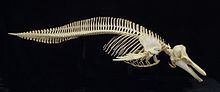 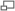 Esqueleto articulado del delfín del Pacífico de lados blancos.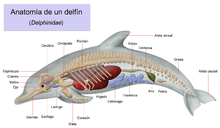 Anatomía de un delfín tipo.Durante mucho tiempo se pensó que los delfines, junto con el resto de los cetáceos, eran descendientes de mamíferos terrestres, los mesoniquios, orden extinto de ungulados carnívoros. Sin embargo, los estudios genéticos han demostrado que en realidad los cetáceos (incluidos los delfines) están más emparentados con los artiodáctilos, de los cuales se separaron hace unos sesenta millones de años; los artiodáctilos más cercanos serían los hipopótamos.1 2 Se calcula que durante el Eoceno (alrededor de cincuenta millones años atrás), los ancestros de los cetáceos se refugiaban en el agua, de modo similar a los modernos tragúlidos.3Evidencias fósiles demuestran que los odontocetos aparecieron en el Mioceno. Los primeros delfines conocidos pertenecen a la familia Kentriodontidae. Estos delfines primitivos ya poseían un desarrollado sentido de la ecolocación y el órgano del melón. Los esqueletos de los delfines modernos presentan dos pequeños huesos en la zona sacra de la columna vertebral, que corresponde a vestigios de la pelvis.[editar] AnatomíaLas especies pertenecientes a la familia Delphinidae poseen un cuerpo fusiforme, adaptado a la natación rápida. La aleta de la cola, llamada caudal, se utiliza para la propulsión, mientras que las aletas pectorales son usadas para el control direccional del nado. Los patrones básicos de coloración de la piel son tonos de gris, con mayor claridad en el vientre y rangos más oscuros en el lomo. A menudo se combina con líneas y manchas de diferente tinte y contraste.Al igual que otros odontocetos, en la cabeza poseen el melón, un órgano esférico que utilizan para la ecolocalización.En varias especies de la familia, las mandíbulas se alargan, formando un hocico delgado distintivo. Poseen dentición homodonta,con un número de piezas dentales que oscila de 20 a 50 en cada mandíbula. Respiran a través de un solo orificio en la parte superior de su cabeza, denominado espiráculo.4Su cerebro es grande, con la corteza cerebral bastante desarrollada en comparación con la media de los mamíferos.5[editar] Taxonomía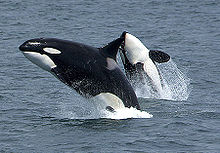 La orca pertenece a la misma familia que los delfines.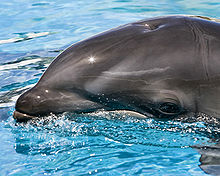 Los llamados balfines son el resultado de la hibridación entre diferentes especies de delfines.Familia Delphinidae[editar] HibridaciónSe le llama hibridación al apareamiento entre un macho y una hembra de dos especies diferentes, pertenecientes al mismo género o al menos, a la misma familia.6 En el caso de la familia Delphinidae se dan los llamados balfines. Existen pocos registros en cautiverio, no existiendo en la vida libre. Los registros se refieren al cruce de una hembra de delfín mular y un macho falsa orca, obtenidos en un parque acuático de las islas Hawái.7[editar] ComportamientoLos delfines son a menudo considerados como unos de los animales más inteligentes del planeta.8 La comparación de inteligencia entre diferentes especies es complicada, debido entre otras cosas, por las diferencias en el aparato sensorial, los modos de respuesta, y la naturaleza de la cognición. Sin embargo, el comportamiento de los delfines se ha estudiado extensamente, tanto en cautividad como en la naturaleza.9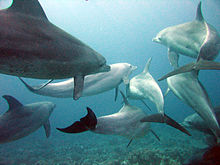 Manada de delfines indopacíficos en el Mar Rojo.[editar] Conducta socialLos delfines son animales sociales que viven en grupos familiares. En lugares con una gran abundancia de alimentos, estos grupos pueden exceder los 1000 individuos.10 Los delfines pueden establecer fuertes lazos sociales, donde incluso algunos individuos heridos o enfermos son cuidados por otros, incluso ayudando a respirar al llevarlos a la superficie si fuese necesario.Los delfines muestran desarrollo de cultura, algo que por mucho tiempo se creyó que era único del ser humano (y posiblemente de otras especies de primates). En mayo de 2005, se descubrieron en Australia delfines del Indo-Pacífico que enseñaban a sus crías a usar las herramientas, cubriendo sus hocicos con esponjas para protegerlos mientras se alimentan. Este conocimiento es traspasado por las madres a sus hijas, a diferencia de los primates, donde el conocimiento es generalmente transmitido a ambos sexos.11Los delfines también pueden participar en actos de agresión hacia otros delfines. Un delfín macho adulto es muy probable que presente en su cuerpo varias cicatrices producto de mordeduras. Los delfines machos participan en esos actos de agresión, a saber debido a los conflictos entre compañeros y la competencia de las hembras.12[editar] Reproducción y sexualidadLa cópula de los delfines sucede frente a frente. El acto real suele ser breve, pero se puede repetir varias veces en un lapso de tiempo corto.El período de gestación varía según las especies. El pequeño tucuxi tiene una gestación de 11 a 12 meses, mientras que para la orca el período de gestación es de alrededor de 17 meses. Solo tienen una cría. Por lo general, la actividad sexual comienza a una edad temprana, incluso antes de alcanzar la madurez sexual. La edad de la madurez sexual varía según la especie y género. Los delfines son conocidos por tener relaciones sexuales por razones distintas a la reproducción.[editar] AlimentaciónExisten varios métodos de alimentación entre y dentro de las especies pertenecientes a la familia Delphinidae. Peces y calamares son el alimento principal, pero la falsa orca y la orca también se alimentan de otros mamíferos marinos. Los delfínidos utilizan muy diversas tácticas de caza: muchas veces cazan usando su velocidad, pero también usan la ecolocalización para buscar presas enterradas en la arena. Los delfines que cazan peces agrupados en bancos forman manadas y acorralan a estos para que se separen del resto del grupo. Otros delfines acorralan a sus presas en la orilla de una playa, y luego aprovechan las olas para capturarlas, aunque ésta es una táctica arriesgada. Orcas y falsas orcas tienen muchas otras tácticas de caza, debido a la amplia gama de presas que consumen. Aparte de las tácticas ya mencionadas, también acechan a sus presas o golpean bancos de hielo para desequilibrarlas.[editar] VocalizacionesLos delfines son capaces de realizar una amplia gama de sonidos utilizando sacos aéreos nasales situados justo debajo del espiráculo. Existen tres categorías de sonidos:13Silbidos de frecuencia modulada.Ráfagas de impulsos sonidos.Clics (utilizados para la ecolocalizacion).[editar] EcolocalizaciónLa ecolocalización supone la emisión por parte de los delfines de una amplia gama de sonidos en forma de breves ráfagas de impulsos sonoros llamados "clicks" y la obtención de información sobre el entorno mediante el análisis de los ecos que reciben de regreso. Esta capacidad de utilizar una completa gama de emisiones sonoras tanto de alta como de baja frecuencia, combinada con una audición direccional muy sensible, facilita una ecolocalización extremadamente precisa y otorga a estos animales un sistema sensorial único en el mar.14[editar] Amenazas[editar] Amenazas naturalesExceptuando a los seres humanos en general, los delfines tienen pocos enemigos naturales.Las especies más grandes de delfines no poseen depredadores. Para las especies más pequeñas, únicamente la orca (Orcinus Orca),15 y algunas pocas especies de tiburones como el tiburón toro, tiburón tigre o el gran tiburón blanco son un riesgo potencial, especialmente para las crías.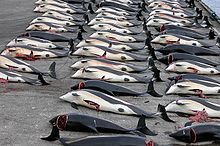 Delfines de flancos blancos muertos en las Islas Feroe producto de la caza.[editar] Amenazas humanasLa contaminación ambiental de los océanos, mares y ríos es una preocupación. Pesticidas, metales pesados, plásticos y otros contaminantes industriales y agrícolas que no se desintegran rápidamente en el medio, pueden causar la reducción de poblaciones de delfines, y causar la acumulación de tejido de altos niveles de contaminantes. Lesiones o muertes causadas por las colisiones con embarcaciones, especialmente de sus hélices, también son comunes. Diversos métodos de pesca, sobre todo la pesca de cerco del atún causa la muerte a delfines que queden atrapados en las redes. En algunas partes del mundo, tales como Taiji (en Japón) y las Islas Feroe, los delfines se han considerado tradicionalmente como alimento.16 17[editar] Relación con el hombreLos delfines siempre han tenido una estrecha relación con el hombre. Aparte de las amenazas que sufren los delfines por parte del hombre, éstos son usados en espectáculos y en el ejército. Además, los delfines han originado varias leyendas en numerosas culturas.[editar] Los delfines en las leyendas y la mitología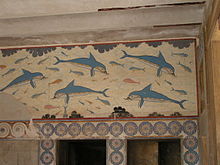 Fresco en el palacio de la Reina, en Knossos, en los que se representan delfines listados.Las apariciones de los delfines en la mitología y las leyendas son numerosas, y atestiguan de la relación entre el hombre y los delfines desde la antigüedad. La mitología griega cuenta que estos mamíferos marinos antes que delfines fueron hombres, concretamente unos piratas que intentaron vender al dios Dioniso como esclavo y, este como castigo los convirtió en dichos cetáceos, y en la misma civilización el dios Poseidón que ejerció dominio sobre el agua y el mar, siempre era representado con su característico tridente y rodeado de delfines.18 Según otra leyenda, Poseidón convenció a Anfítrite de casarse con él enviándole un delfín.19En la mitología chilota de Chile, se cuenta que existe un ser mitológico conocido como Cahuelche, el cual originalmente fue un ser humano que mágicamente fue convertido en una criatura marina de apariencia muy similar o idéntica a la especie de delfín llamado tonina. Sin embargo, el Cahuelche sería mucho más inteligente que los animales de esta especie; y el sonido que emitiría sería distinto al de estos delfines; y tendría un significado que es mágicamente comprensible para los seres humanos.20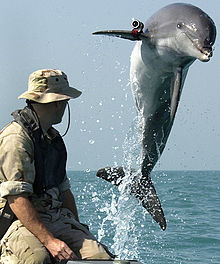 Delfín mular del programa de mamíferos marinos de la marina de EEUU con un localizador.[editar] Los delfines como espectáculoActualmente, muchos delfines (sobre todo delfines mulares y orcas) son entrenados para participar en espectáculos en zoológicos y parques acuáticos. Aprovechando su inteligencia y sus habilidades, estos delfines son entrenados para que obedezcan a sus cuidadores durante entrenamientos intensivos, siempre a cambio de comida. Entre los ejercicios que realiza un delfín entrenado se incluyen saltos, piruetas en el aire, movimientos en plataformas en tierra y movimientos con la cola moviéndose hacia atrás. En el documental The Cove, se muestra como los delfines sufren de estrés y depresión en estos espectáculos, principalmente debido a la contaminación acústica a la que son sometidos.21[editar] Los delfines en el ejércitoLa inteligencia de los delfines también es aprovechada por el ejército con los llamados delfines militares. En Estados Unidos existe un programa de la marina de mamíferos marinos (NMMP, por sus siglas en inglés) en el que se entrenan para detectar minas, proteger las instalaciones del ejército, y atacar a las fuerzas enemigas. Este programa existe desde los años 60, y en él se entrenan, entre otros mamíferos, orcas, falsas orcas, delfines mulares, comunes, de hocico estrecho y de Risso y calderones.22[editar] Véase tambiénDelfines de agua dulceDelfines militaresAceite de delfínInstituto Via DelphiCaza de delfines en las Islas FeroeCaza de delfines en Taiji[editar] Notas y referencias↑ Marta R. Smith, Mahmood S. Shivji, Victor G. Waddell y Michael J. Stanhope (1996). «Phylogenetic Evidence from the IRBP Gene for the Paraphyly of Toothed Whales, with Mixed Support for Cetacea as a Suborder of Artiodactyla» (en inglés). ,WI[. B&l. Evnl. 13 (7):  pp. 918-922. ISBN 0737-4038.↑ University Of California, Berkeley (7 de febrero de 2005). «UC Berkeley, French Scientists Find Missing Link Between The Whale And Its Closest Relative, The Hipp» (en inglés). ScienceDaily. Consultado el 14 de febrero de 2011.↑ Ian Sample (19 de diciembre de 2007). «Whales may be descended from a small deer-like animal» (en inglés). Guardian Unlimited. Consultado el 14 de febrero de 2011.↑ Fundación Dolphin Assistance (2009). «Anatomía del Delfín». Consultado el 14 de febrero de 2011.↑ AllAboutDolphins.net (marzo de 2006). «El Cerebro de un Delfín». Consultado el 14 de febrero de 2011.↑ Hibridación↑ msnbc.com (abril de 2005). «Whale-dolphin hybrid has baby wholphin» (en inglés). Consultado el 14 de febrero de 2011.↑ Cristian Frers. «Cristian Frers». InterNatura - Informes. Consultado el 18 de febrero de 2011.↑ Dolphinaris. «Comunicación del Delfín». Consultado el 18 de febrero de 2011.↑ «Bottlenose Dolphins (Tursiops truncatus)- Altruism» (en inglés). Davidson College. Consultado el 18 de febrero de 2011.↑ Nic Fleming. «Dolphins woo females with bunches of weeds», The Telegraph, 05 de diciembre de 2007. Consultado el 08 de febrero de 2011 (en inglés).↑ George Johnson. «Is Flipper a Senseless Killer?» (en inglés). Consultado el 18 de febrero de 2011.↑ DELFINES↑ ECOLOCALIZACIÓN↑ Enviromental grafitti First Time In World History, Killer Whales Filmed Hunting Dolphins consultado el 29 de septiembre de 2010↑ Japón matará 20.000 delfines para comérselos como sushi. 20 minutos.es↑ Matanza de delfines en Islas Feroe. Los Tiempos.com↑ Revista Natura nº 41, agosto de 1986.↑ Véanse: la sección correspondiente en el artículo sobre la diosala sección sobre el catasterismo en el artículo sobre la constelación del Delfín.↑ Mitología Chilota: Cahuelche↑ Piden libertad de delfines (México)↑ BBC News: Iran buys kamikaze dolphins[editar] Enlaces externosWikimedia Commons alberga contenido multimedia sobre Delphinidae.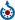 Wikiespecies tiene un artículo sobre Delphinidae. 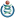 DelfinWeb - Información sobre Delfines, Orcas y Ballenas (cetáceos,noticias,comportamientos,anatomía,taxonomía y fotosThe Bottlenose Dolphin Research Institute BDRI: Delfines, Educación e Investigación (español, inglés e italiano)Sociedad para la Conservación de Ballenas y Delfines / Whale and Dolphin Conservation Society (WDCS)Sociedad Española de CetáceosDelphinidae en "Fauna ibérica; mamíferos". Ángel Cabrera Latorre. 1914. Facsímil electrónico.Contenido [ocultar] 1 Evolución y anatomía 1.1 Evolución1.2 Anatomía2 Taxonomía 2.1 Hibridación3 Comportamiento 3.1 Conducta social3.2 Reproducción y sexualidad3.3 Alimentación3.4 Vocalizaciones3.5 Ecolocalización4 Amenazas 4.1 Amenazas naturales4.2 Amenazas humanas5 Relación con el hombre 5.1 Los delfines en las leyendas y la mitología5.2 Los delfines como espectáculo5.3 Los delfines en el ejército6 Véase también7 Notas y referencias8 Enlaces externosGéneroEspecie (binomial)Nombre vernáculoCephalorynchusCephalorhynchus eutropiaTonina chilenaCephalorynchusCephalorhynchus commersoniiTonina overaCephalorynchusCephalorhynchus heavisidiiDelfín de HeavisideCephalorynchusCephalorhynchus hectoriDelfín de HéctorDelphinusDelphinus capensisDelfín común costeroDelphinusDelphinus delphisDelfín común oceánicoFeresaFeresa attenuataOrca pigmeaGlobicephalaGlobicephala macrorhynchusCalderón de aleta cortaGlobicephalaGlobicephala melasCalderón comúnGrampusGrampus griseusDelfín de RissoLagenodelphisLagenodelphis hoseiDelfín de FraserLagenorhynchusLagenorhynchus acutusDelfín del AtlánticoLagenorhynchusLagenorhynchus albirostrisDelfín de hocico blancoLagenorhynchusLagenorhynchus australisDelfín austral o antárticoLagenorhynchusLagenorhynchus crucigerDelfín cruzadoLagenorhynchusLagenorhynchus obliquidensDelfín del Pacífico de lados blancosLagenorhynchusLagenorhynchus obscurusDelfín oscuro o de FitzroyLissodelphisLissodelphis borealisDelfín septentrional sin aletaLissodelphisLissodelphis peroniiDelfín meridional sin aletaOrcaellaOrcaella brevirostrisDelfín beluga del río IrrawaddyOrcaellaOrcaella heinsohniDelfín beluga de HeinsohnOrcinusOrcinus orcaOrca comúnPeponocephalaPeponocephala electraDelfín de cabeza de melónPseudorcaPseudorca crassidensFalsa orcaSotaliaSotalia fluviatilisTucuxiSotaliaSotalia guianensisCosteroSousaSousa chinensisDelfín rosado de Hong KongSousaSousa teusziiDelfín giboso atlánticoStenellaStenella attenuataDelfín ensillado o manchado tropicalStenellaStenella clymeneDelfín acróbata de hocico cortoStenellaStenella coeruleoalbaDelfín listadoStenellaStenella frontalisDelfín manchado del AtlánticoStenellaStenella longirostrisDelfín acróbata de hocico largoStenoSteno bredanensisDelfín de hocico estrechoTursiopsTursiops aduncusDelfín del Indo-PacíficoTursiopsTursiops truncatusDelfín nariz de botella o mularTursiopsTursiops australisDelfín burrunan